ОБЪЯВЛЕНИЕИнициативная группа обращается к активным и неравнодушным землякам поддержать проект инициативного бюджетированияУстановка памятного знака «Пограничникам всех поколений» в с. УинскоеЦель проекта: Создание интереса у граждан в целом и подрастающего поколения в частности к                          истории своей страны, края, округа. В центральном парке округа идет масштабное                           благоустройство. В продолжение данной работы хочется поставить памятный знак                            «Пограничникам всех поколений», как дань памяти всем пограничникам округа.В ходе реализации проекта планируется:1.Подготовка площадки (земляные работы);2. Устройство фундамента под знак;3. Установка памятного знака.Общая стоимость проекта 540 538,27руб.Проект предусматривает финансовое участие граждан в размере 10% от общей стоимости проекта 54 053,83 руб.Эскиз                                                                                  Место установки - районный парк с.Уинское     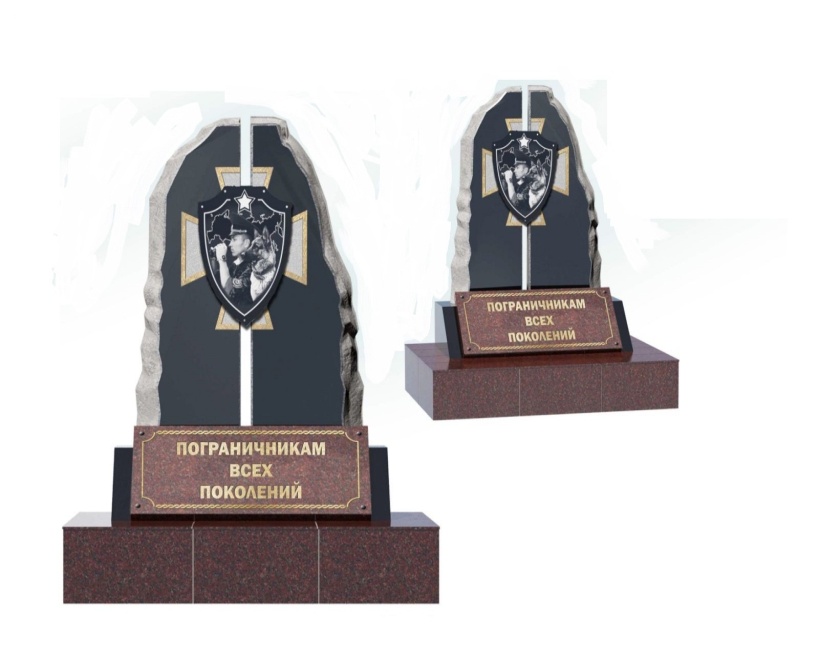 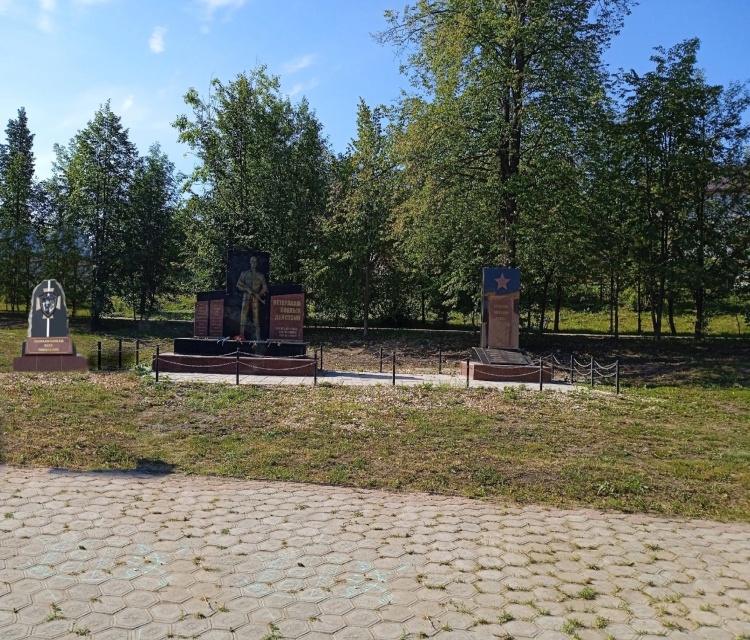                                                                                                                                                      Инициативна группа 